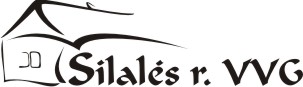 ŠILALĖS RAJONO PARTNERYSTĖS VIETOS VEIKLOS GRUPĖ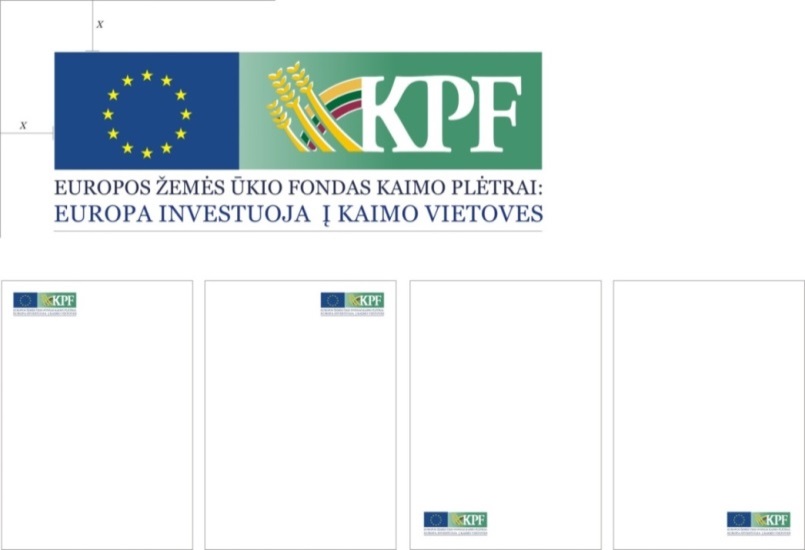 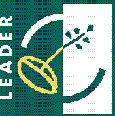 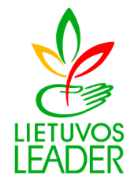 PIRMUMO VERTINIMO REZULTATŲ suvestinėŠilalės rajono partnerystės vietos veiklos grupė buvo paskelbusi kvietimą Nr. 7 teikti rezervinių vietos projektų paraiškas pagal „Šilalės rajono vietos plėtros 2007-2013 m. strategija“ II prioriteto „BENDRUOMENIŠKUMO GERINIMAS IR GYVENAMOSIOS APLINKOS PATRAUKLUMO DIDINIMAS“ 2.1. priemonė „Kaimo atnaujinimas ir plėtra“. Vietos projektų paraiškos buvo priimamos iki 2014-10-03 15.00 val. Kvietimui teikti vietos projektų paraiškas lėšų nėra. Didžiausia paramos suma vienam vietos projektui: pagal 2.1. Priemonės „Kaimo atnaujinimas ir plėtra“  2.1.1. veiklos sritį „Visuomeninės paskirties pastatų atnaujinimas ir pritaikymas gyventojų poreikiams“ – iki 100 000,00 Lt (28 962,00 EUR).PIRMUMO  VERTINIMO REIKALAVIMUS ATITIKUSIŲ VIETOS PROJEKTŲ PARAIŠKŲ SUVESTINĖPareiškėjo pavadinimasVietos projekto pavadinimasVietos projekto paraiškos numerisPrašoma lėšų suma LtPagal kokią strategijos priemonę?Pagal kokią priemonių veiklos sritį vietos projekto paraiška?Pirmumo vertinimo skaitinė reikšmė1. KAIMŲ BENDRUOMENĖ „AUKŠTUPIS“„Jaunimas ir amatai šviesiame mūsų kaime“LEADER-14-ŠILALĖ-07-001100 000,00KAIMO ATNAUJINIMAS IR PLĖTRA (LEADER METODU)Visuomeninės paskirties pastatų atnaujinimas ir pritaikymas gyventojų poreikiams3